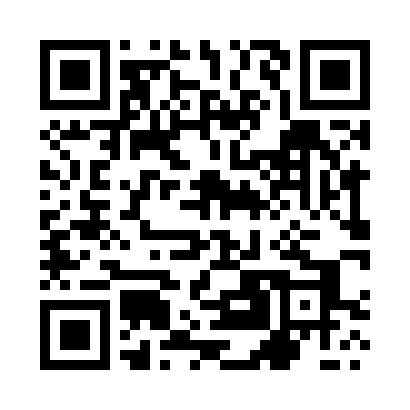 Prayer times for Poniecice, PolandWed 1 May 2024 - Fri 31 May 2024High Latitude Method: Angle Based RulePrayer Calculation Method: Muslim World LeagueAsar Calculation Method: HanafiPrayer times provided by https://www.salahtimes.comDateDayFajrSunriseDhuhrAsrMaghribIsha1Wed3:025:2312:445:508:0710:182Thu2:585:2112:445:518:0910:213Fri2:555:1912:445:528:1010:244Sat2:525:1712:445:538:1210:265Sun2:495:1612:445:548:1310:296Mon2:465:1412:445:558:1510:327Tue2:425:1212:445:568:1610:358Wed2:395:1112:445:578:1810:389Thu2:365:0912:445:578:1910:4110Fri2:325:0812:445:588:2110:4411Sat2:295:0612:445:598:2210:4712Sun2:285:0512:446:008:2410:5013Mon2:285:0312:446:018:2510:5214Tue2:275:0212:446:028:2710:5215Wed2:275:0012:446:038:2810:5316Thu2:264:5912:446:038:2910:5417Fri2:254:5812:446:048:3110:5418Sat2:254:5612:446:058:3210:5519Sun2:244:5512:446:068:3310:5620Mon2:244:5412:446:078:3510:5621Tue2:244:5312:446:078:3610:5722Wed2:234:5112:446:088:3710:5723Thu2:234:5012:446:098:3910:5824Fri2:224:4912:446:108:4010:5925Sat2:224:4812:446:108:4110:5926Sun2:224:4712:446:118:4211:0027Mon2:214:4612:456:128:4311:0028Tue2:214:4512:456:138:4511:0129Wed2:214:4412:456:138:4611:0130Thu2:214:4412:456:148:4711:0231Fri2:204:4312:456:158:4811:02